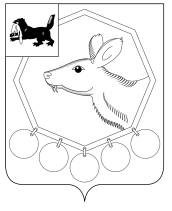 Контрольно-счетная палата муниципального образования «Баяндаевский район»«  26  » декабря  2013г.                                                                                                          № 27                           УТВЕРЖДАЮ                  председатель Контрольно-счетной палаты Дамбуев Ю.Ф. «____» __________ 2013 г.ОТЧЕТО РЕЗУЛЬТАТАХ КОНТРОЛЬНОГО МЕРОПРИЯТИЯ «Проверка целевого использования бюджетных средств, выделенных в рамках долгосрочных целевых программ «Развитие сельского хозяйства и регулирование рынков сельскохозяйственной продукции, сырья и продовольствия в Иркутской области на 2013 - 2020 годы» и «Социальное развитие села Иркутской области на 2011-2014 годы»(наименование контрольного мероприятия)1.Основание для проведения контрольного мероприятия: Письмо прокурора Баяндаевского района от 11.12.2013г. №7-19.2.Предмет контрольного мероприятия: Средства областного бюджета, выделенные на реализацию мероприятий долгосрочных целевых программ  Иркутской области «Развитие сельского хозяйства и регулирование рынков сельскохозяйственной продукции, сырья и продовольствия в Иркутской области на 2013 - 2020 годы» и  «Социальное развитие села Иркутской области на 2011-2014 годы».3. Объект (объекты) контрольного мероприятия: Администрация муниципального образования «Баяндаевский район» (управление сельского хозяйства).4. Срок проведения контрольного мероприятия:  11-25 декабря 2013г.5. Цель контрольного мероприятия: Проверка целевого использования средств областного бюджета, выделенных на реализацию мероприятий долгосрочных целевых программ  Иркутской области «Развитие сельского хозяйства и регулирование рынков сельскохозяйственной продукции, сырья и продовольствия в Иркутской области на 2013 - 2020 годы» и  «Социальное развитие села Иркутской области на 2011-2014 годы».6. Проверяемый период деятельности: 2011 - 2013 годы.   	7. Краткая  характеристика  объекта проверки. Полное наименование: Администрация муниципального образования «Баяндаевский район».Краткое наименование: Администрация МО «Баяндаевский район».Юридический (фактический) адрес: 669120, Иркутская область Баяндаевский район   с. Баяндай, ул.Бутунаева, 2.Администрация муниципального образования «Баяндаевский район» (далее – Администрация района) является исполнительно-
распорядительным органом муниципального района, наделенным полномочиями по решению вопросов местного значения и полномочиями для осуществления отдельных государственных полномочий, переданных органам местного самоуправления федеральными законами и законами Иркутской области.Руководство Администрацией района осуществляет Мэр муниципального района на принципах единоначалия.Администрация района подконтрольна в своей деятельности Думе муниципального района в пределах полномочий последней.Администрация района обладает правами юридического лица, является муниципальным казенным учреждением.Администрация района имеет следующие реквизиты: ИНН 8502000224 КПП 850201001, ОГРН 1028500602151.Проверка проведена в соответствии с Порядком взаимодействия между прокуратурой Баяндаевского района и контрольно-счетной палатой МО «Баяндаевский район» от 28.09.2009г.Проверка проведена с ведома мэра района Табинаева Анатолия Прокопьевича и начальника управления сельского хозяйства Хамнуевой Марины Валерьевны.В проверяемом периоде у администрации МО «Баяндаевский район» имелся лицевой счет №03343014580 в Управлении Федерального казначейства по Иркутской области.    	8. По результатам контрольного мероприятия установлено следующее:8.1. Проверка целевого использования средств областного бюджета, выделенных на реализацию мероприятий долгосрочной целевой программы  Иркутской области «Социальное развитие села Иркутской области на 2011-2014 годы»Постановлением Правительства Иркутской области от 18.10.2010г. №267-пп (ред. от 28.08.2013) утверждена  долгосрочная целевая программа "Социальное развитие села Иркутской области на 2011 - 2014 годы" (далее – Программа Социальное развитие села).Улучшение жилищных условийВ рамках реализации данной программы в Баяндаевском районе Министерством сельского хозяйства Иркутской области выдано за 2011 год 11 Свидетельств о предоставлении социальной выплаты на строительство (приобретение) жилья в сельской местности на общую сумму 10181480 руб., за 2012 год – 8 Свидетельств на сумму 7431621 руб., за истекший период 2013 года – 11 Свидетельств на сумму 9926600 руб. Прием заявлений и пакета документов, необходимых для включения в сводный список участников Программы Социальное развитие села в Баяндаевском районе осуществляется управлением сельского хозяйства администрации МО «Баяндаевский район».Первичная регистрация заявлений граждан, молодых семей, молодых специалистов, изъявивших желание улучшить  жилищные условия с использованием социальных выплат в рамках реализации Программы Социальное развитие села ведется в журнале регистрации заявлений, обращений граждан в приемной мэра района.Проверка правильности оформления документов осуществляется на заседании комиссии, по проверке достоверности содержащихся в них сведений запросы не осуществлялись.Фактов возвратов документов заявителей и жалоб заявителей на отказ о включении их в сводный список не выявлено.Общее количество граждан, молодых семей, молодых специалистов, улучшивших  жилищные условия с использованием социальных выплат в рамках реализации Программы за 2011-2013 годы составляет 30 человек.На момент обращения граждане, изъявившие желание улучшить жилищные условия проживают на территории Баяндаевского района, имеют, в основном, заемные средств на обеспечение 30% расчетной стоимости строительства (приобретения) жилья, по итогам заседания комиссии, все граждане, представившие полный пакет документов признаны нуждающимися в улучшении жилищных условий.Граждане, получившие социальную выплату использовали ее на: а) на приобретение готового жилого помещения в сельской местности, которую они избрали – 4 человека;б) на создание объекта индивидуального жилищного строительства в сельской местности, которую они избрали – 27 человек;в) на приобретение жилого помещения путем участия в долевом строительстве многоквартирного жилого дома в сельской местности – нет.Приобретенное (построенное) и строящееся жилье в рамках реализации программы по площади на 1 члена семьи соответствует учетной норме площади жилого помещения.Средняя рыночная стоимость одного квадратного метра общей площади жилья для расчета размера социальных выплат на строительство (приобретение) жилья на территории Баяндаевского района установлена на 2010 год постановлением мэра района от 27.10.2010г. №179 при строительстве в размере 18000,00 руб., при покупке – в размере 9000,00 руб., на 2013 год постановлением мэра района от 11.06.2013г. №102 при строительстве в размере 19500,00 руб., при покупке – в размере 10000,00 руб. На 2011-2012 годы средняя рыночная стоимость одного квадратного метра общей площади жилья для расчета размера социальных выплат на строительство (приобретение) жилья на территории Баяндаевского района не устанавливалась.При выездной проверке наличия построенного (приобретенного) жилья на выделенные социальные выплаты в 2011-2013 годах выявлено, что из участников Программы, получивших социальные выплаты на улучшение жилищных условий за 2011 год не начала строительство дома Хандархаева Екатерина Алексеевна.Объекты социальной сферы:Районный Дом культуры в с.БаяндайВ рамках Программы Социальное развитие села за 2011 год было профинансировано на выборочный капитальный ремонт здания районного Дома культуры в с.Баяндай за счет средств областного бюджета 8200000 руб., за счет средств местного бюджета 791310 руб.Министерством строительства, дорожного хозяйства Иркутской области и администрацией муниципального образования «Баяндаевский район» заключено Соглашение от 29.09.2011 №59-57-170/11 (далее - Соглашение), в котором определяется порядок осуществления совместных действий по реализации в 2011 году ДЦП «Социальное развитие села Иркутской области на 2011-2014 годы» за счет средств областного бюджета в части софинансирования выборочного капитального ремонты здания районного Дома культуры.  В соответствии с Соглашением объем Субсидии, предоставляемой из областного бюджета составляет 8200 тыс.руб. Во исполнение Соглашения были проведены следующие мероприятия:          Согласно заявке Отдела культуры уполномоченным органом по размещению заказов на поставки товаров, выполнение работ, оказание услуг для государственных и муниципальных нужд администрации МО «Баяндаевский район» был проведен открытый аукцион в электронной форме на право заключения муниципального контракта на реконструкцию и выборочный капитальный ремонт районного Дома культуры (протокол от 22.09.2011г. №0134300080111000001-3).Извещение №0134300080111000001 о проведении открытого аукциона на право заключения муниципального контракта размещено на сайте www.zakupki.gov.ru 29.08.2011.Начальная (максимальная) цена контракта 9983930 рублей.По результатам аукциона был заключен муниципальный контракт с ООО «СибСтальСтрой» от 03.10.2011г. №3, сумма контракта составила 9934010,35 руб.Оплата по муниципальному контракту произведена в полном объеме. Всего, исходя из представленных первичных документов, фактически  в 2011 году было израсходовано на реализацию мероприятий Программы социальное развитие села 9934010 руб., что соответствует годовой бухгалтерской отчетности Отдела культуры, а также отчетности, представленной Отделом культуры в соответствии с  Постановлением Правительства Иркутской области от 15.04.2009 №116-пп (ред. от 25.11.2011) "Об утверждении Порядка принятия решений о разработке долгосрочных целевых программ Иркутской области и их формирования и реализации и Порядка проведения и критериев оценки эффективности реализации долгосрочных целевых программ Иркутской области".Дом народного творчества в с.ОльзоныВ рамках Программы Социальное развитие села за 2012 год было профинансировано на капитальный ремонт Дома народного творчества в с.Ользоны за счет средств областного бюджета 28492620 руб., за счет средств местного бюджета 2249843,02 руб.Министерством строительства, дорожного хозяйства Иркутской области и администрацией муниципального образования «Баяндаевский район» заключено Соглашение от 05.12.2012 №59-57-1400/12 (далее - Соглашение), о предоставлении в 2012 году из областного бюджета местному бюджету субсидии в целях софинансирования расходных обязательств по капитальному ремонту объекта муниципальной собственности, предметом Соглашения является предоставление субсидии из областного бюджета на капитальный ремонт Дома народного творчества в с.Ользоны. В соответствии с Соглашением объем Субсидии, предоставляемой из областного бюджета составляет 13096 тыс.руб. Дополнительным соглашением от 19.12.2012г. к Соглашению от 05.12.2012 №59-57-1400/12 объем Субсидии за счет средств областного бюджета определен в размере 26192000 руб.Во исполнение Соглашения были проведены следующие мероприятия:Уполномоченным органом по размещению заказов на поставки товаров, выполнение работ, оказание услуг для государственных и муниципальных нужд администрации МО «Баяндаевский район» был проведен открытый аукцион в электронной форме на право заключения муниципального контракта на капитальный ремонт Дома народного творчества (протокол от 21.09.2012г. №0134300010512000005).Извещение №0134300010512000003 о проведении открытого аукциона на право заключения муниципального контракта размещено на сайте www.zakupki.gov.ru 17.08.2012.Начальная (максимальная) цена контракта 35522680 рублей.По результатам аукциона администрацией МО «Ользоны» был заключен муниципальный контракт с ООО «Иркутская транспортная компания» от 03.10.2012г. б/н, сумма контракта составила 28250125,02 руб.01.11.2012г. было заключено дополнительное соглашение №1 о перемене Заказчика в муниципальном контракте, согласно которого права и обязанности Заказчика принимает на себя администрация муниципального образования «Баяндаевский район».Оплата по муниципальному контракту произведена в полном объеме. Всего, исходя из представленных первичных документов, фактически  в 2012 году было израсходовано на реализацию мероприятий Программы социальное развитие села 28250125,02 руб., что соответствует годовой бухгалтерской отчетности администрации МО «Баяндаевский район», а также отчетности, представленной администрацией МО «Баяндаевский район» в соответствии с  Постановлением Правительства Иркутской области от 15.04.2009 №116-пп (ред. от 25.11.2011) "Об утверждении Порядка принятия решений о разработке долгосрочных целевых программ Иркутской области и их формирования и реализации и Порядка проведения и критериев оценки эффективности реализации долгосрочных целевых программ Иркутской области".Школа  среднего общего образования в с.ТургеневкаВ рамках Программы Социальное развитие села за 2013 год было профинансировано строительно-монтажные работы по объекту «Школа среднего (полного) общего образования на 100 мест в с.Тургеневка Баяндаевского района»  за счет средств областного бюджета 135484600 руб., за счет средств местного бюджета 3631600 руб.Министерством строительства, дорожного хозяйства Иркутской области и администрацией муниципального образования «Баяндаевский район» заключено Соглашение от 19.07.2013 №59-57-595/13 (далее - Соглашение), о предоставлении в 2013 году из областного бюджета местному бюджету субсидии в целях софинансирования расходных обязательств по строительству объекта «Школа среднего (полного) общего образования на 100 мест в с.Тургеневка Баяндаевского района». В соответствии с Соглашением объем Субсидии, предоставляемой из областного бюджета составляет 40000000 руб. Дополнительными соглашениями от 08.10.2013г. и от 14.11.2013г. к Соглашению от 19.07.2013г. №59-57-595/13 объем Субсидии за счет средств областного бюджета определен в размере 135484600 руб.Во исполнение Соглашения были проведены следующие мероприятия:Уполномоченным органом по размещению заказов на поставки товаров, выполнение работ, оказание услуг для государственных и муниципальных нужд администрации МО «Баяндаевский район» был проведен открытый аукцион в электронной форме на право заключения муниципального контракта на  выполнение строительно-монтажных работ по объекту «Школа среднего (полного) общего образования на 100 мест в с.Тургеневка Баяндаевского района» (протокол от 28.05.2013г. №0134300007913000005).Извещение №0134300007913000005 о проведении открытого аукциона на право заключения муниципального контракта размещено на сайте www.zakupki.gov.ru 13.05.2013.Начальная (максимальная) цена контракта 139116200 рублей.По результатам аукциона администрацией МО «Баяндаевский район» был заключен муниципальный контракт с ООО «Сибстальстрой» от 10.04.2013г. №3, сумма контракта составила 139116200 руб.Оплата по муниципальному контракту произведена в полном объеме. Всего, исходя из представленных первичных документов, фактически  в 2012 году было израсходовано на реализацию мероприятий Программы социальное развитие села 9934010 руб., что соответствует квартальной бухгалтерской отчетности администрации МО «Баяндаевский район». 8.2. Проверка целевого использования средств областного бюджета, выделенных на реализацию мероприятий долгосрочной целевой программы  Иркутской области «Развитие сельского хозяйства и регулирование рынков сельскохозяйственной продукции, сырья и продовольствия в Иркутской области на 2013 - 2020 годы»Постановлением Правительства Иркутской области от 20.12.2012г. №721-пп (ред. от 12.09.2013г.) «Об утверждении долгосрочной целевой программы Иркутской области «Развитие сельского хозяйства и регулирование рынков сельскохозяйственной продукции, сырья и продовольствия в Иркутской области на 2013 - 2020 годы».Всего за 9 месяцев 2013 года в рамках реализации мероприятий долгосрочной целевой программы Иркутской области «Развитие сельского хозяйства и регулирование рынков сельскохозяйственной продукции, сырья и продовольствия в Иркутской области на 2013 - 2020 годы» (далее Программа развитие сельского хозяйства) сельхозтоваропроизводителям Баяндаевского района выделено субсидий из областного бюджета на развитие сельского хозяйства  53216959,01 рубля на следующие цели:Возмещение расходов на приобретение ГСМ – 2711957,04 руб.Возмещение части затрат на приобретение семян – 862566,71 руб.Производство продукции растениеводства на низкоплодородной пашне – 413175,75 руб.Оказание поддержки в области растениеводства – 3061567,83 руб.Возмещение части затрат на приобретение пестицидов – 317066,32 руб.Поддержка племенного животноводства, кроме КРС мясного направления – 156600,00 руб.Возмещение части затрат на содержание коров мясного направления - 1 746 332,03 руб.Возмещение части затрат на 1литр реализованного товарного молока - 27 797,01 руб.Возмещение части затрат на содержание коров молочного направления - 4 359 822,03 руб.Возмещение части затрат на реализацию сертифицированной пшеницы – 1 266 232,50 руб. Возмещение части затрат на закуп мяса - 4 303 333,50 руб.Возмещение части затрат на закуп молока - 10 018 993,20 руб.Возмещение части затрат КФХ при оформлении в собств. с/х земель - 5 232,00 руб.Возмещение части  процентной ставки по долгосрочным кредитам, взятыми МФХ - 255 651,09 руб. Возмещение части затрат на приобретение с/х техники, оборудования (лизинг) - 601 948,00 руб.Приобретение техники и оборудования для производства молока - 16815285,00 руб.Приобретение техники и оборудования для развития с/х кооперации - 825 000,00 руб.Компенсация части затрат по единовременным выплатам на обустройство молодых специалистов - 160 000,00 руб.Оказание консультативной помощи - 37 170,00 руб.Поддержка соц.развития села - 5 271 229,00 руб. Заявки и другая документация на получение субсидий на развитие сельского хозяйства и поддержку сельхозтоваропроизводителей принимаются в Министерстве сельского хозяйства Иркутской области, которое и заключает соглашения и договоры с получателями субсидий.Нецелевое использования средств по сельхозтоваропроизводителям, выделенных на реализацию мероприятий долгосрочной целевой программы  Иркутской области «Развитие сельского хозяйства и регулирование рынков сельскохозяйственной продукции, сырья и продовольствия в Иркутской области на 2013 - 2020 годы» не выявлено.Председатель 							Дамбуев Ю.Ф. 